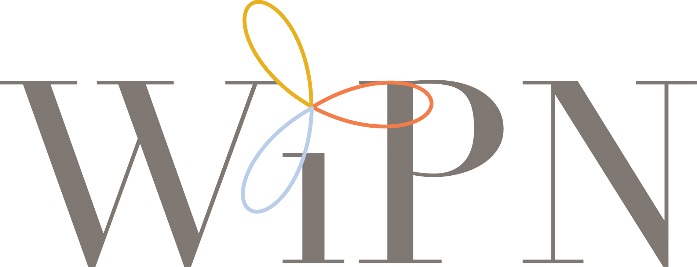 Event Expense ReportDate of the event:Location of the event:Total number of attendees: Description of the event: Speaker(s) name (if applicable):Description of expenses: Please include all itemized receipts with the event expense report.  Sponsor Expense amountItemized expenses i.e. food, beverages, speaker cost, etc. 